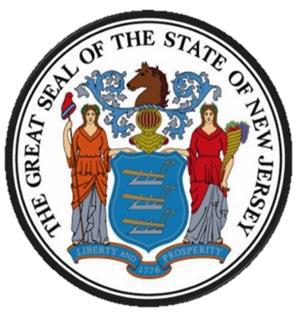 INFORMATION SHEET AND CHECKLIST FOR WAIVERSAND DELEGATED PURCHASING AUTHORITY (DPA) TRANSACTIONSVENDOR NAME:	 	THIS CHECKLIST IS ONLY A GUIDE TO ASSIST VENDORS IN LOCATING AND COMPILING ALL REQUIRED COMPLIANCE FORMS FOR WAIVERS AND DPA TRANSACTIONS. VENDORS ARE REQUIRED TO ENSURE THAT ALL COMPLIANCE REQUIREMENTS HAVE BEEN MET.DPP Rev. 9.20.17	Page 1 of 1VENDOR HAS INCLUDED THE FORMSTATE OF NEW JERSEY STANDARD TERMS AND CONDITIONS (For Waivers and DPAs)WAIVERED CONTRACTS SUPPLEMENT TO THE STATE OF NEW JERSEY STANDARD TERMS ANDCONDITIONS (For Waivers only)OWNERSHIP DISCLOSURE FORMDISCLOSURE OF INVESTIGATIONS AND OTHER ACTIONS INVOLVING VENDORDISCLOSURE OF INVESTMENT ACTIVITIES IN IRAN FORMTWO-YEAR CHAPTER 51/EXECUTIVE ORDER 117 VENDOR CERTIFICATION AND DISCLOSURE OF POLITICAL CONTRIBUTIONSCHAPTER 271 VENDOR CERTIFICATION AND POLITICAL DISCLOSURE FORMMACBRIDE PRINCIPLES FORMPROOF OF BUSINESS REGISTRATIONCERTIFICATE OF INSURANCE / ACORDSOURCE DISCLOSURE FORM (To be used only where the contract is primarily for services)AFFIRMATIVE ACTION COMPLIANCE (Submit one of the following)NEW JERSEY CERTIFICATE OF EMPLOYEE INFORMATION REPORTFEDERAL LETTER OF APPROVAL VERIFYING A FEDERALLY APPROVED ORSANCTIONED AFFIRMATIVE ACTION PROGRAM  (Dated within 1 year of the submission)AFFIRMATIVE ACTION EMPLOYEE INFORMATION REPORT (AA-302)